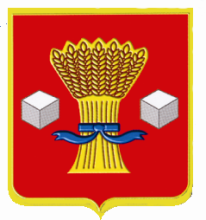 АдминистрацияСветлоярского муниципального района Волгоградской области                ПОСТАНОВЛЕНИЕот 04.02.2022                     № 161О внесении изменений в муниципальную программу «Благоустройство территории Светлоярского городского поселения Светлоярского муниципального района Волгоградской области на 2020-2024 годы», утвержденную постановлением администрации Светлоярского муниципального района Волгоградской областиот 05.03.2020 № 387 На основании решения Думы Светлоярского городского поселения Светлоярского муниципального района Волгоградской области от 22.12.2021 №21/92 «О бюджете Светлоярского городского поселения на 2022 год и  плановый период 2023 и 2024 годов», руководствуясь Уставом Светлоярского  муниципального  района  Волгоградской  области, Уставом Светлоярского городского поселения Светлоярского  муниципального  района  Волгоградской  области,п о с т а н о в л я ю:1. Внести в муниципальную программу «Благоустройство территории Светлоярского городского поселения Светлоярского муниципального района Волгоградской области 2020-2024 годы», утвержденную постановлением администрации Светлоярского муниципального района Волгоградской области от 05.03.2020 № 387  следующие изменения:1.1. пункт 12 паспорта муниципальной программы «Объемы и источники финансирования» изложить в новой редакции: 1.2. Раздел 4 «Ресурсное обеспечение муниципальной Программы» изложить в новой редакции: Муниципальная программа «Благоустройство территории Светлоярского городского поселения Светлоярского муниципального района Волгоградской области на 2020-2024 годы» финансируется за счет средств бюджета Светлоярского городского поселения (далее М.Б.) и составляет  155 686,5 тыс. рублей, 20 000,0тыс. рублей средства областного бюджета (далее О.Б.).Объем средств может ежегодно уточняться в установленном порядке.Объемы финансового обеспечения мероприятий, намеченных на 2020-2024 годы, определяются при формировании бюджета Светлоярского городского поселения Светлоярского муниципального района Волгоградской области на соответствующие периоды.Основным исполнителем муниципальной программы, отвечающим за распределение расходов является, МБУ «Управление благоустройства».1.3. Раздел 5. «Система программных мероприятий Программы» изложить в новой редакции:1.4. Раздел 6. «Технико-экономическое обоснование к муниципальной Программе»  изложить в новой редакции (Приложение).2. Настоящее постановление вступает в силу со дня его подписания. 3. Отделу по муниципальной службе, общим и кадровым вопросам  администрации Светлоярского муниципального района Волгоградской области      (Иванова Н.В.) разместить настоящее постановление на официальном сайте Светлоярского муниципального района Волгоградской области.       4. Контроль исполнения настоящего постановления возложить на заместителя главы Светлоярского муниципального района Волгоградской области     Ускова Ю.Н.Глава муниципального района                                                          Т.В.РаспутинаИсп. А.В.ЧаусоваЛист согласованияНазвание документа: Постановление о внесении изменений в муниципальную программу, утвержденную постановлением администрации Светлоярского муниципального района Волгоградской области от 05.03.2020 № 387 «Благоустройство территории Светлоярского городского поселения Светлоярского муниципального района Волгоградской области 2020-2024 годы»Замечания устранены: полностью//частично//не устранены.                                                                       __________________Шершнева Л.Н.Исп. А.В.Чаусова     _____________12.Объёмы и источники финансированияФинансирование Программы планируется осуществлять за счет средств бюджета Светлоярского городского поселения и средств областного бюджета:Общая сумма финансирования – 175 686,5 тыс. руб. в т. ч.:- средства бюджета Светлоярского городского поселения – 155 686,5 тыс. руб.                  - средства областного бюджета – 20 000,0 тыс. руб.:- в 2020 году – 51 900,0  тыс. руб., в.т.ч. 20 000,0 средства областного бюджета;- в 2021 году – 36 825,7  тыс. руб.;- в 2022 году – 29 798,6 тыс. рублей;- в 2023 году – 28 581,1  тыс. рублей;- в 2024 году – 28 581,1 тыс. рублей.Источники финансированияОбъем финансирования (тыс. руб.)в том числе по годам, тыс. руб.в том числе по годам, тыс. руб.в том числе по годам, тыс. руб.в том числе по годам, тыс. руб.в том числе по годам, тыс. руб.Источники финансированияОбъем финансирования (тыс. руб.)20202021202220232024Средства бюджета Светлоярского городского поселения Светлоярского муниципального района Волгоградской области155 686,531 900,036 825,729 798,628 581,128 581,1Областной бюджет20 000,020 000,00,00,00,00,0Всего:175 686,551 900,036 825,729 798,628 581,128 581,1№п/пНаименование мероприятияСрок реализацииИсполнительИсточники и объемы финансирования, тыс. руб.Источники и объемы финансирования, тыс. руб.Источники и объемы финансирования, тыс. руб.Источники и объемы финансирования, тыс. руб.Источники и объемы финансирования, тыс. руб.Источники и объемы финансирования, тыс. руб.№п/пНаименование мероприятияСрок реализацииИсполнитель2020202120222022202320241. Субсидии на иные цели:1. Субсидии на иные цели:1. Субсидии на иные цели:1. Субсидии на иные цели:1. Субсидии на иные цели:1. Субсидии на иные цели:1. Субсидии на иные цели:1. Субсидии на иные цели:1. Субсидии на иные цели:1. Субсидии на иные цели:1.1Текущее содержание и обслуживание наружных сетей уличного освещения территории поселения2020-2024МБУ «Управление благоустройства»3888,34827,56327,66327,66327,66327,61.2Озеленение и благоустройство населенных пунктов поселения2020-2024МБУ «Управление благоустройства»11196,723813,415294,315212,315212,315212,31.3Санация территории от безнадзорных животных2020-2024МБУ «Управление благоустройства»150,0150,0250,0250,0250,0250,01.4Содержание, благоустройство автомобильных дорог (зимнее благоустройство)2020-2024МБУ «Управление благоустройства»400,0400,0400,0400,0400,0400,01.5Проведение конкурсов между организациями, жителями поселения (по тематике, связанной с благоустройством территории)2020-2022Отдел архитектуры строительства и ЖКХ администрации Светлоярского муниципального района, МБУ «Управление благоустройства»25,050,050,0---1.6Приобретение и установка фонтана в парк «Молодежный»2020Отдел архитектуры строительства и ЖКХ администрации Светлоярского муниципального района, МБУ «Управление благоустройства»700,0-----2. Субсидии на выполнение муниципального задания2. Субсидии на выполнение муниципального задания2. Субсидии на выполнение муниципального задания2. Субсидии на выполнение муниципального задания2. Субсидии на выполнение муниципального задания2. Субсидии на выполнение муниципального задания2. Субсидии на выполнение муниципального задания2. Субсидии на выполнение муниципального задания2. Субсидии на выполнение муниципального задания2. Субсидии на выполнение муниципального задания2.1Обеспечение функционирования МБУ «Управление благоустройства»2020-2024МБУ «Управление благоустройства»6350,06945,96391,26391,26391,26391,23Строительство Набережной по ул. Советская, р.п. Светлый Яр2020Отдел архитектуры строительства и ЖКХ администрации Светлоярского муниципального района, МБУ «Управление благоустройства»27750,0М.Б.-7750,0О.Б.-20000,0-----4Создание и обустройство зоны отдыха в р.п. Светлый Яр2020Отдел архитектуры строительства и ЖКХ администрации Светлоярского муниципального района, МБУ «Управление благоустройства»800,0-----5Организация пешеходных коммуникаций в р.п. Светлый Яр2020МБУ «Управление благоустройства»400,0-----6Создание спортивной игровой площадки в р.п. Светлый Яр2020Отдел архитектуры строительства и ЖКХ администрации Светлоярского муниципального района240,0-----7ИМТ в бюджет Светлоярского муниципального района на благоустройство сельских территорий2021-2022-638,91085,5---ИТОГО:ИТОГО:ИТОГО:ИТОГО:51900,0М.Б.-31900,0О.Б.- 20000,036825,729798,628581,128581,128581,1№№ФИОЗамечанияДата внесения замечанийЦифровая подписьОтметка об исправлении замечаний(записывается от руки)Подхватилина О.И.Усков Ю.Н.Троилина Л.В.Шершнева Л.Н.Шершнева Л.Н.КомуКоличество экземпляровПодписьДатаМБУ «Управление благоустройства»2ОЭРП и ЗПП1